There are many strategies for setting Student Learning Targets including:Individual – Teacher sets individual goals for students and then determines how many students met their individual goals Whole Class – Teacher sets a goal that would be applied to all students in a class Subgroup of Students – Teacher sets a goal for a group(s) of students with similar baseline data levels   Case Load – Teacher sets a goal for the specific students he or she supports There are also many types of growth targets that can be set depending on the types of assessments and baseline data:Proficiency Data Targets – students meeting grade level expectations Examples: Students will pass the end-of-course exam; Students will score a 3 or better on the AP exam Growth Data Targets – students growing over the course of instruction Examples: Students will progress once fitness level; Students will make projected growth or better on the MAP assessment Averaging Data Targets – students’ average score on an assessment Example: Students will answer, on average, 80% of the questions correctly on the end-of-course examWork with a partner to do the following:1: Choose a data set from below.2: Use the information above to determine the type of Student Learning Target you could create.3: Create one, or more, expected outcome targets based on the baseline data below.Performance Assessment/Portfolio OutcomesReading LevelsEnd of Course Cumulative Exam Rubric ResultsWrite your expected outcome target(s) in the space below:Example: Based on the baseline data that I selected the average score for my class was X, I’d like the average score to increase by 5 percent after I provide instruction.  Expected Learning Outcome = X+5Once you have determined a target based on your selected baseline data, determine scales using the chart below: 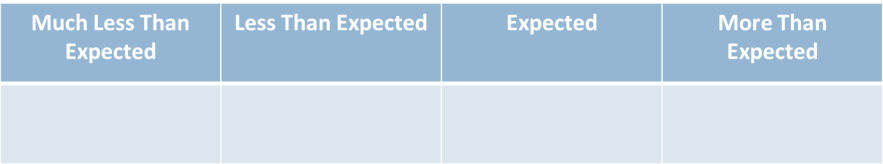 How did you go about determining your scales? 									Are your scales rigorous?  How do you know?  									What tool can provide you a space for setting your scales?  							Post-data Provided Based on the post-data provided, what rating level would you have been assigned?  				Knowing your final rating level, how would you improve your target and scale setting?  			+-+-+-+--++-182424303840405050505050606060607070708080668968757480949960557173959684827981987486641552625216335312644